6583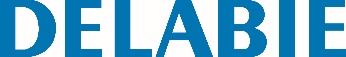 Doseador de sabão líquido  mural, 0,5 litroReferência: 6583 Informação para prescriçãoDoseador de sabão líquido retangular mural. Modelo antivandalismo com fechadura e chave standard DELABIE.Bomba doseadora sem desperdício, anti-gota (à prova de água). Acabamento Inox 304 polido brilhante. Espessura Inox : 1 mm. Capacidade : 0,5 litro. Dimensões : 108 x 108 x 142 mm.